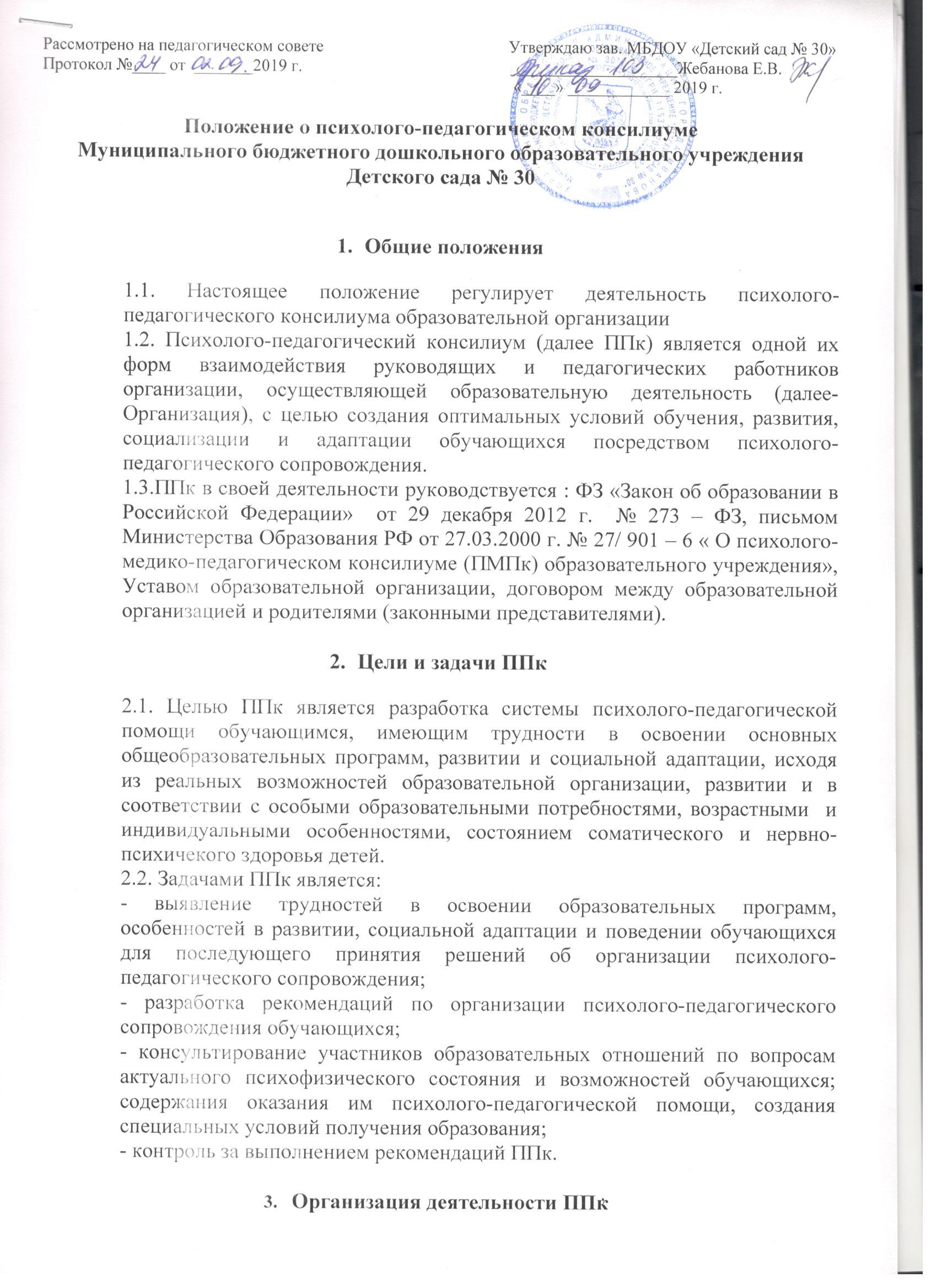 3.1. ППк создается приказом руководителя Организации. 3.2. Для организации деятельности ППк в Организации оформляются: приказ руководителя Организации о создании ППк с утверждением состава ППк, Положение о ППк, утвержденное руководителем;3.3. В ППк ведется документация согласно Приложению 1. 3.4. Общее руководство ППк осуществляет руководитель Организации;3.5. ППк возглавляет Председатель. В состав ППк входят 5 сотрудников Организации: заместитель руководителя образовательного учреждения, педагог-психолог, учитель-логопед, воспитатели, секретарь.3.6. Заседания ППк проводятся под руководством Председателя ППк или лица, его заменяющего.3.7. Ход заседания фиксируется в Протоколе (Приложение  2). Протокол ППк оформляется не позднее пяти рабочих дней после проведения заседания и подписывается всеми участниками заседания ППк.3.8. Члены ППк выполняют работу в рамках основного времени, составляя план работы в соответствии с реальным запросом на обследование воспитанников, имеющих трудности в освоении основных общеобразовательных программ,  развитии и социальной адаптации.3.9. Коллегиальное решение ППК, содержащее обобщенную характеристику обучающегося и рекомендации по организации психолого-педагогического сопровождения, фиксируются в заключении (Приложение 3). Заключение подписывается всеми членами ППк в день проведения заседания и содержит коллегиальный вывод с соответствующими рекомендациями, которые являются основанием для реализации психолого-педагогического сопровождения обследованного обучающегося.3.10. Коллегиальное заключение ППк доводится до сведения родителей (законных представителей) в день проведения заседания. При несогласии родителей (законных представителей) с заключением ППк, они выражают свое мнение в письменной форме в соответствующем разделе заключения ППк, а образовательный процесс осуществляется по ранее разработанному маршруту в соответствии с Федеральным Государственным Образовательным Стандартом. 3.11. Коллегиальное заключение ППк  доводится до сведения педагогических работников, работающих с обследуемым обучающимся, и специалистов, участвующих в его психолго-педагогическом сопровождении не позднее трех рабочих дней после проведения заседания.3.12. При направлении обучающегося на психолого-медико-педагогическую комиссию (Далее- ПМПК) оформляется Представление ППк на обучающегося (приложение 4). Оно выдается родителям (законным представителям) под личную подпись. 4. Режим деятельности ППк4.1 Периодичность проведения заседаний ППк определяется запросом Организации на обследование и организацию комплексного сопровождения обучающихся и отражается в графике проведения заседаний.4.2  Заседания ППк подразделяются на плановые и внеплановые.4.3 Плановые заседания ППк проводятся в соответствии с графиком проведения, но не реже одного раза в полугодие, для оценки динамики обучения и коррекции, для внесения при необходимости изменений, дополнений в рекомендации по организации психолого-педагогического сопровождения обучающегося.4.4 Внеплановые заседания  ППк проводятся при зачислении нового обучающегося, нуждающегося в психолого-педагогическом сопровождении; при отрицательной/положительной динамике обучения и развития обучающегося; при возникновении новых обстоятельств, влияющих на обучение и развитие обучающегося в соответствии с запросами родителей (законных представителей) обучающегося, педагогических и руководящих работников Организации; с целью решения конфликтных ситуаций и других случаях. Проведение обследования.5.1. Процедура и продолжительность обследования ППк определяются исходя из задач обследования, а также возрастных, психофизических или иных индивидуальных особенностей обследуемого обучающегося. 5.2. Обследование ребенка специалистами осуществляется по инициативе родителей (законных представителей) или сотрудников образовательной организации с письменного согласия родителей (законных представителей), на основании договора между образовательной организацией и родителями (законными представителями). Все запросы фиксируются председателем и секретарем ППк.5.3. Для обследования ребенка на консилиуме должно быть получено согласие родителей (законных представителей). (Приложение 5) .  На каждого ребенка заводится карта развития.5.4. Секретарь ППк  по согласованию с председателем ППк заблаговременно информирует членов ППк о предстоящем заседании, организует подготовку и проведение заседания ППк.5.5. На период подготовки к ППк и последующей реализации рекомендаций обучающемуся назначается ведущий специалист (воспитатель или другой специалист). Ведущий специалист представляет обучающегося на ППк и выходит с инициативой повторных обсуждений на ППк (при необходимости).5.6. По данным обследования каждым специалистом составляется заключение и разрабатываются рекомендации.5.7. На заседании ППк обсуждаются результаты обследования ребенка каждым специалистом, составляется коллегиальное заключение ППк.5.8. Родители (законные представители) имеют право принимать участие в обсуждении результатов   освоения  содержания образовательной программы, комплексного обследования специалистами ППк, степени социализации и адаптации обучающегося. Содержание рекомендаций ППк по организации психолго-педагогического сопровождения обучающихся. 6.1. При проведении ППк учитываются результаты освоения содержания основной общеобразовательной программы, комплексного обследования специалистами ППк,  степень социализации и адаптации обучающегося. На основании полученных данных разрабатываются рекомендации для участников образовательных отношений по организации психолого-педагогического сопровождения обучающегося.6.2. Рекомендации ППк по организации психолго-педагогиечкого сопровождения обучающегося с ограниченными возможностями здоровья конкретизируют, дополняют рекомендации ПМПК и могут включать в том числе:- разработку адаптированной основной общеобразовательной программы;- разработку индивидуального учебного плана;- адаптацию учебных и контрольно-измерительных материалов;- предоставление услуг тьютора, ассистента (помощника), оказывающего обучающемуся необходимую техническую помощь, услуг по сурдопереводу, тифлопереводу, тифлосурдопереводу (индивидуально или на группу обучающихся), в том числе на период адаптации обучающегося в Организации. - другие условия психолого-педагогического сопровождения в рамках компетенции Организации.6.3   Рекомендации ППк по организации психолого-педагогического сопровождения обучающегося на основании медицинского заключения могут включать в себя условия обучения, воспитания, развития, требующие организации обучения по индивидуальному учебному плану, учебному расписанию, медицинского сопровождения, в том числе:-  дополнительный выходной день;- организация дополнительной двигательной нагрузки в течение учебного года/ снижение двигательной нагрузки;-   предоставление дополнительных перерывов для приема пищи, лекарств;- предоставление услуг помощника (ассистента), оказывающего обучающимся необходимую техническую помощь;- другие условия психолого-педагогиечского сопровождения в рамках  компетенции Организации.6.4  Рекомендации ППк по организации психолого-педагогического сопровождения обучающегося, испытывающего трудности в освоении общеобразовательных программ, развитии и социальной адаптации могут включать в том числе:- проведение групповых и (или) индивидуальных коррекционно-развивающих и компенсирующих занятий с обучающимися;- разработку индивидуального учебного плана обучающегося;- адаптацию учебных и контрольно-измерительных материалов;- профилактику асоциального (девиантного) поведения обучающегося;- другие условия психолого-педагогического сопровождения в рамках компетенции Организации.6.5. Рекомендации по осуществлению психолого-педагогического сопровождения обучающихся реализуются на основании письменного согласия родителей (законных представителей).Приложение 1.  Документация ППК1. Приказ о создании ППк с утвержденным составом специалистов ППк;2. Положение о ППк;3. График проведения плановых заседаний ППк на учебный год;4. Журнал учета заседаний ППк и обучающихся, прошедших ППк по форме:5. Журнал регистрации коллегиальных заключений психолого-педагогического консилиума по форме: 6. Протоколы заседания ППк;Карта развития обучающегося, получившего психолого-педагогическое сопровождение (В карте развития находятся результаты комплексного обследования, характеристика или педагогическое представление на обучающегося, коллегиальное заключение консилиума, копии направлений на ПМПК, согласие родителей (законных представителей) на обследование и психолого-педагогическое сопровождение ребенка, вносятся данные об обучении ребенка в группе, данные по коррекционно-развивающей работе, проводимой специалистами психолого-педагогического сопровождения. Карта развития хранится у председателя консилиума  и выдается руководящим работникам, специалистам, работающим с обучающимся).Журнал направлений обучающихся на ПМПК по форме:Приложение 2Протокол заседания психолого-педагогического консилиумаМБДОУ «Детский сад № 30»N ____                                                                                              от "__" __________ 20__ г.    Присутствовали: И.О.Фамилия (должность в ОО, роль в  ППк),  И.О.Фамилия(мать/отец ФИО обучающегося).Повестка дня:    1. ...    2. ...Ход заседания ППк:    1. ...    2. ...Решение ППк:    1. ...    2. ...Приложения  (характеристики,   представления  на  обучающегося,  результатыпродуктивной деятельности обучающегося, копии рабочих тетрадей, контрольныхи проверочных работ и другие необходимые материалы):    1. ...    2. ...    Председатель ППк __________________________     Члены ППк:        И.О.Фамилия        И.О.Фамилия    Другие присутствующие на заседании:        И.О.Фамилия        И.О.ФамилияПриложение 3Коллегиальное заключение  психолого-педагогического консилиумаМБДОУ «Детский сад № 30»Дата "__" _____________ 20__ годаОбщие сведенияФИО воспитанника:_______________________________________________ Дата рождения:_____________________________________________________________ Группа: ______________________________________________________________________                        Образовательная программа:_____________________________________________________Причина направления на ППк:___________________________________________________Коллегиальное заключение ППк____________________________________________________________________________________________________________________________________________________________________________________________________________________________________________________________________________________________________________________(выводы об имеющихся у ребенка трудностях (без указания диагноза) в развитии, обучении, адаптации (исходя из актуального запроса) и о мерах, необходимых для разрешения этих трудностей, включая определение видов, сроков оказания психолго-медико-педагогической помощи. Рекомендации педагогам:____________________________________________________________________________________________________________________________________________________________________________________________________________________________________________________________________________________________________________________Рекомендации родителям:_________________________________________________________________________________________________________________________________________________________________________________________________________________________________________________________________________________________________________________________________________________________________________________________________Приложение:    (планы   коррекционно-развивающей   работы,   индивидуальныйобразовательный маршрут и другие необходимые материалы):    Председатель ППк _________________________________ И.О.Фамилия    Члены ППк:        И.О.Фамилия _________________________        И.О.Фамилия _________________________        И.О.Фамилия _________________________        И.О.Фамилия _________________________    С решением ознакомлен (а) _____________/__________________________________________(подпись и ФИО (полностью) родителя (законного представителя)С решением согласен (на) _____________/___________________________________________(подпись и ФИО (полностью) родителя (законного представителя)С решением согласен(на) частично, не согласен(на) с пунктами: ________________________________________________________________________________________________________________________________________________________________________________________________________________________________________________________________/___________________________________________________________________(подпись и ФИО (полностью) родителя (законного представителя)Приложение 4 Представление психолого-педагогического консилиума 
на обучающегося для предоставления на ПМПК ФИО воспитанника:____________________________________________________________Дата рождения: ______________________ Группа __________________________________Общие сведения:1. Дата поступления в образовательную организацию_______________________________2. Программа обучения (полное наименование): ___________________________________3. Форма организации образования (нужное подчеркнуть):- в группе: комбинированной направленности, компенсирующей направленности, общеразвивающая, присмотра и ухода, кратковременного пребывания, лекотека;- на дому;- в форме семейного образования;- сетевая форма реализации образовательных программ;-  с применением дистанционных технологий4. Факты, способные повлиять на поведение и успеваемость ребенка (в образовательной организации) (нужное подчеркнуть): - переход из одной образовательной организации в другую образовательную организацию (причины);-  перевод в состав другой группы, замена воспитателя (однократная, повторная); - межличностные конфликты в среде сверстников; - конфликт семьи с образовательной организацией;- обучение на основе индивидуального учебного плана, надомное обучение, повторное обучение;- наличие частых, хронических заболеваний или пропусков учебных занятий;5. Состав семьи (перечислить, с кем проживает ребенок - родственные отношения и количество детей/взрослых):___________________________________________________6. Трудности, переживаемые в семье: (нужное подчеркнуть)(материальные, хроническая психотравматизация, наличие жестокого отношения к ребенку, проживание совместно с ребенком родственников с асоциальным или антисоциальным поведением, психическими расстройствами, переезд в другие социокультурные условия менее чем 3 года назад, плохое владение русским языком одного или нескольких членов семьи, низкий уровень образования членов семьи, больше всего занимающихся ребенком).Информация об условиях и результатах образования ребенка в образовательной организации:1. Краткая характеристика развития ребенка на момент поступления в образовательную организацию: - познавательное развитие (значительно отставало, отставало, неравномерно отставало, частично опережало);- речевое развитие (значительно отставало, отставало, неравномерно отставало, частично опережало, соответствовало возрасту);- двигательное развитие  (значительно отставало, отставало, неравномерно отставало, частично опережало, соответствовало возрасту);- коммуникативно-личностное развитие (значительно отставало, отставало, неравномерно отставало, частично опережало, соответствовало возрасту)2. Краткая характеристика развития ребенка на момент подготовки характеристики: -познавательное развитие (значительно отстает, отстает, неравномерно отстает, частично опережает, соответствует возрасту);-речевое развитие (значительно отстает, отстает, неравномерно отстает, частично опережает, соответствует возрасту);-двигательное развитие (значительно отстает, отстает, неравномерно отстает, частично опережает, соответствует возрасту);-коммуникативно-личностное развитие (значительно отстает, отстает, неравномерно отстает, частично опережает, соответствует возрасту);3. Особенности, влияющие на результативность обучения (нужное подчеркнуть):- мотивация к обучению: фактически не проявляется, недостаточная, нестабильная;- сензитивность в отношениях с педагогами в учебной деятельности: на критику обижается, дает аффективную вспышку протеста, прекращает деятельность, фактически не реагирует, другое: ______________________________________________________________________ _______________________________________________________________________- качество деятельности при этом: ухудшается, остается без изменений, снижается; - эмоциональная напряженность при необходимости публичного ответа, иной произвольной деятельности: высокая, неравномерная, нестабильная, не выявляется; - истощаемость: высокая, с очевидным снижением качества деятельности, умеренная, незначительная,  другое: _______________________________________________________________________4. Отношение семьи к трудностям ребенка (нужное подчеркнуть): принятие, отвержение, готовность к сотрудничеству, другое:______________________________________________________________________________________________________5. Получаемая коррекционно-развивающая, психолого-педагогическая помощь (конкретизировать): занятия с логопедом, дефектологом, психологом, - указать длительность, т.е. когда начались/закончились занятия, регулярность посещения этих занятий, выполнение домашних заданий этих специалистов: _________________________________________________________________________________________________________________________6.  Информация о проведении индивидуальной профилактической работы (конкретизировать): - профилактическая беседа с законными представителями ребенка;- информирование о причинах и условиях обследования ребенка в ТПМПК_____________________________________________________________________________Общий вывод ППК (о необходимости уточнения, изменения, подтверждения образовательного маршрута, создания условий для коррекции нарушений развития и социальной адаптации и/или условий проведения индивидуальной профилактической работы):_______________________________________________________________________________________________________________________________________________________________________________________________________________________________________________________________Дата составления документа «____»______________20___ г. Председатель ППК   ___________________ /_________________/Члены ППк:Учитель-логопед _________________/_________________/Педагог-психолог _________________/_________________/Воспитатель          _________________/_________________/Воспитатель          _________________/_________________/Воспитатель          _________________/_________________/Заведующий МБДОУ «Детский сад № 30» ________________/Жебанова Е.В./М.П.Дата выдачи «____» ___________ 20____ г.Приложение 5 Согласие родителей (законных представителей) обучающегосяна проведение психолого-педагогического обследованияспециалистами ППкЯ,_____________________________________________________________________ФИО родителя (законного представителя) обучающегося____________________________________________________________________________________________________________________________________________(номер, серия паспорта, когда и кем выдан)являясь родителем (законным  представителем)___ _________________________(нужное подчеркнуть)____________________________________________________________________________________________________________________________________________(ФИО, группа, в котором/ой обучается обучающийся, дата (дд.мм.гг.) рождения)Выражаю согласие на проведение психолого-педагогического обследования."__" ________ 20 __ г./___________/_________________________________________        (подпись)          (расшифровка подписи)№ДатаТематика заседанияВид консилиума (плановый/ неплановый)№П/пФИО обучающегося, группаДата рожденияИнициатор обращенияКоллегиальное заключениеРезультат обращения№ п/п ФИО обучающегосяДата рожденияЦель направления Причина направленияОтметка о получении направления родителямиПолучено: далее перечень документов, переданных родителям (законным представителям)Я, ФИО родителя (законного представителя) пакет документов получил (а).«_»_________20__г.Подпись:Расшифровка:__________